ACȚIUNEA PENTRU BUNĂSTAREA ROMÂNILOR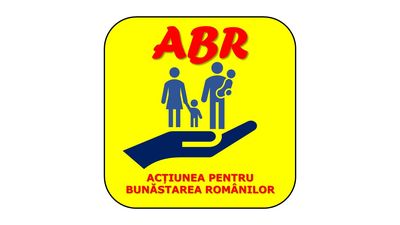 Partid politic Tel: 004(0)747.162.024E-mail: vicobnoru@yahoo.frCerere de înscriereSubsemnatul/a, .........................................................., cetățean .........., născut(ă) la data de ................, CNP .........................................., act identitate ........ seria .......... nr................., eliberat de.................................la data ..................domiciliat(ă) în țara......................... județul ................., municipiul / orașul ..............................sector.................... comuna..............................., sat.............................strada .............................., nr. ..........., bloc................. scara..................... etaj......... apartament ............., adresă email ............................................. telefon ................................ cont pe rețele de socializare: facebook ............................. twiter ................................. Alte rețele ...............................site/blog personal........................................, în conformitate cu dreptul de asociere prevăzut în art. 40 din Constituția României și cu prevederile Legii 14/2003, Legea partidelor politice, prin prezenta, solicit înscrierea mea în cadrul partidului Acțiunea pentru Bunăstarea Românilor.Am luat cunoștință de prevederile Statutului, Programului și Doctrinei partidului,  sunt de acord cu acestea și mă angajez să le respect.Sunt de acord cu prelucrarea datelor personale conform prevederilor legale.Nu sunt membru(ă) al unui alt partid politic.Am exercițiul deplin al drepturilor politice și cetățenești.Doresc să îmi desfășor activitatea în cadrul Centrului de Politici Publice ..............................Am fost membru al partidului politic ............................................... și am avut calitatea de.................................Am deținut următoarele funcții publice...................................................................................................... ............................................................................................................................................................Sunt de profesie .......................................Ocupația actuală......................................... domeniul de activitate...............................Sunt / nu sunt căsătorit și am / nu am ............copii.Data:...........................					Semnătura.................................................................Anexe: CV-și după caz, recomandări.Notă: Prezenta cerere intră în vigoare, imediat ce este semnată de solicitant. 